登录科技管理处网站点击“中科院分区查询”或在浏览器地址栏输入http://www.fenqubiao.com/，进入查询网页。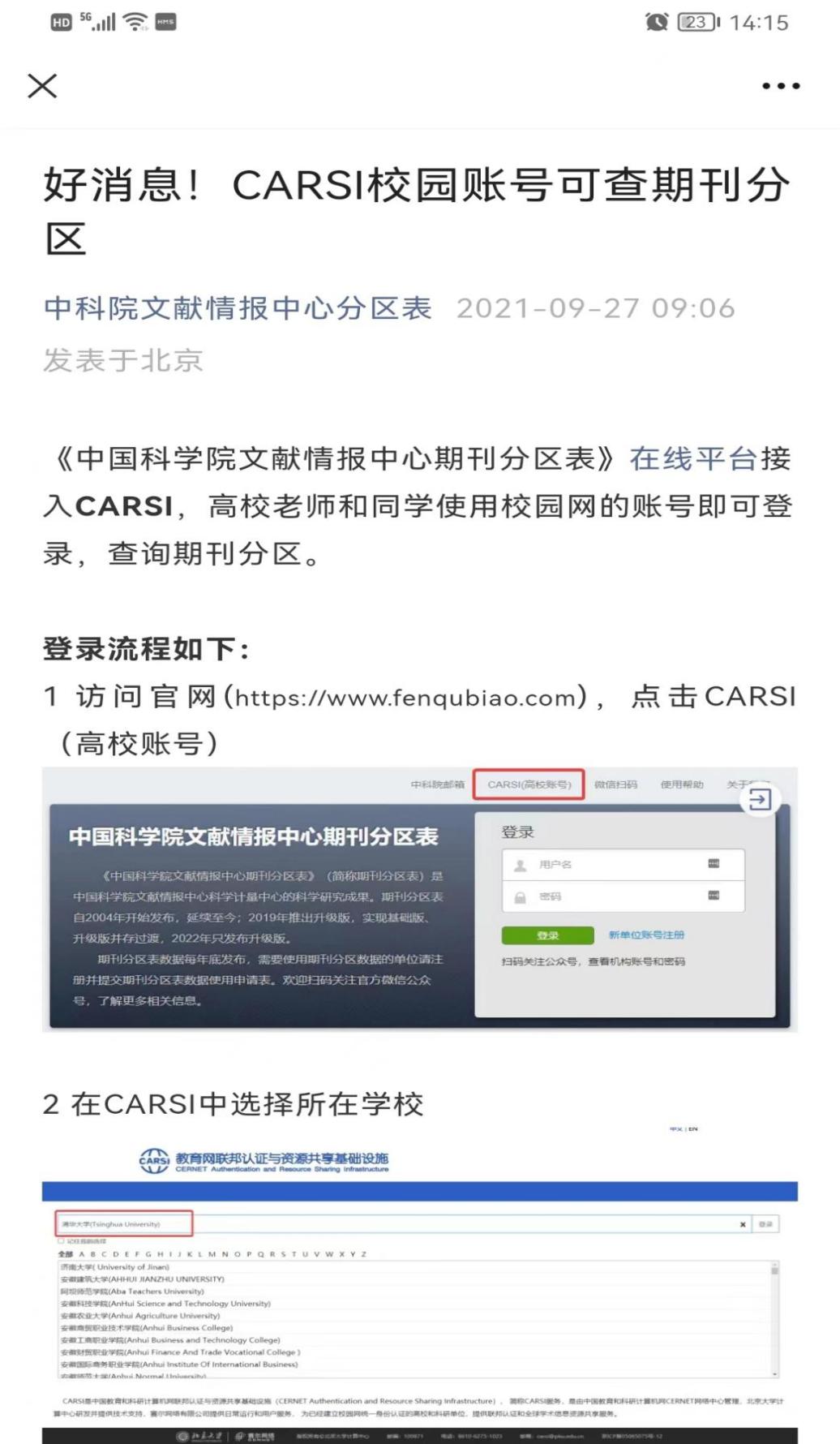 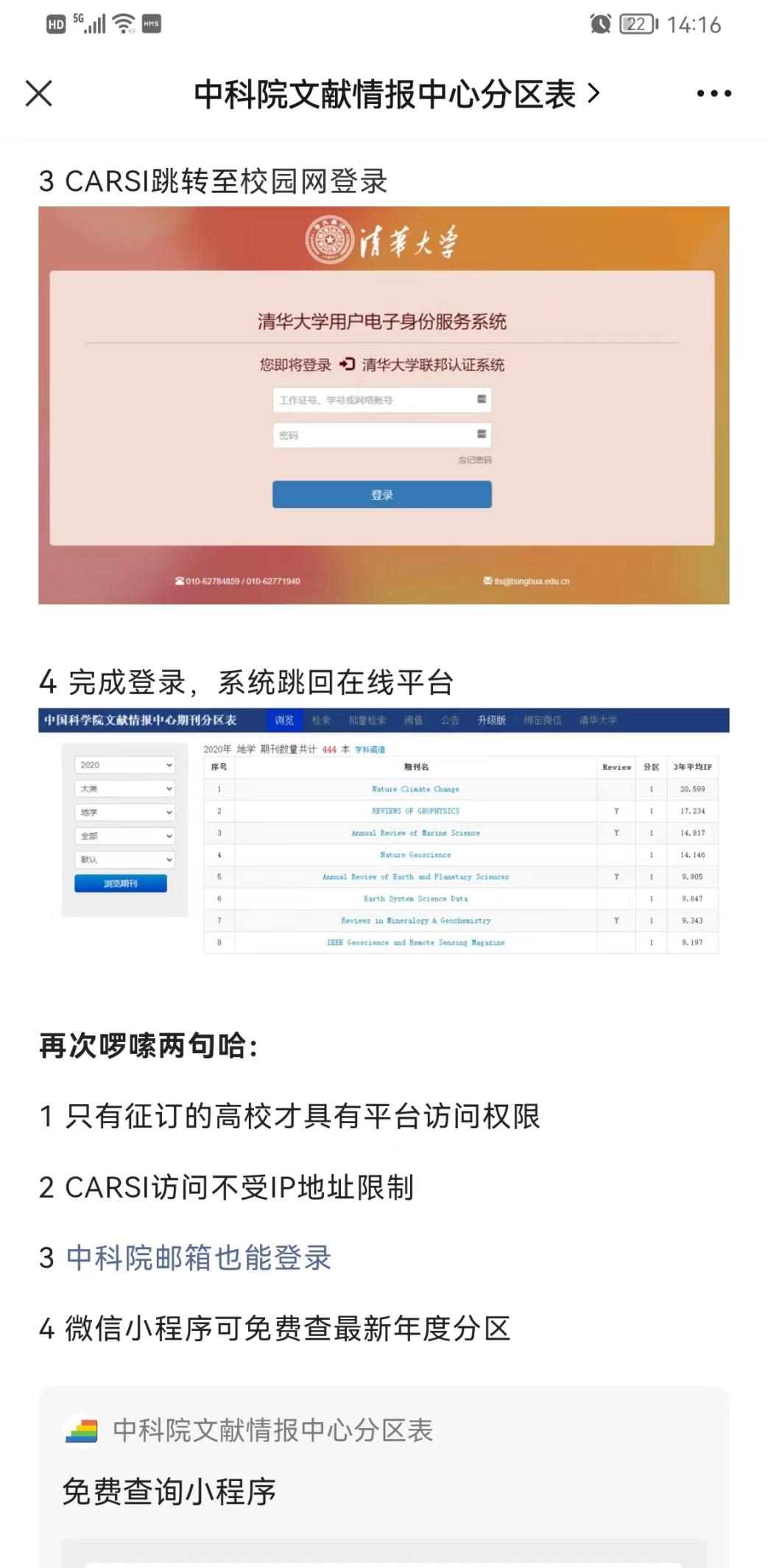 